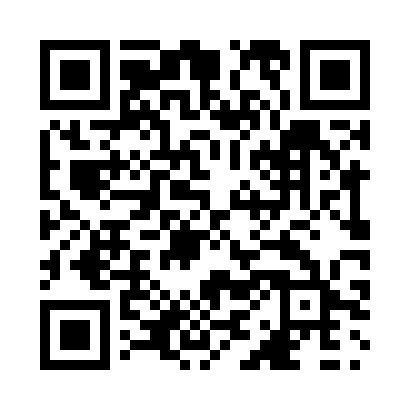 Prayer times for Nahma, Ontario, CanadaMon 1 Jul 2024 - Wed 31 Jul 2024High Latitude Method: Angle Based RulePrayer Calculation Method: Islamic Society of North AmericaAsar Calculation Method: HanafiPrayer times provided by https://www.salahtimes.comDateDayFajrSunriseDhuhrAsrMaghribIsha1Mon3:265:241:286:589:3111:302Tue3:265:251:286:589:3111:293Wed3:275:261:286:589:3111:294Thu3:275:261:286:589:3011:295Fri3:285:271:296:589:3011:296Sat3:285:281:296:589:2911:297Sun3:295:291:296:579:2911:298Mon3:295:301:296:579:2811:299Tue3:305:301:296:579:2811:2810Wed3:305:311:296:579:2711:2811Thu3:315:321:296:569:2611:2812Fri3:315:331:306:569:2511:2713Sat3:325:341:306:569:2511:2714Sun3:335:351:306:559:2411:2715Mon3:335:371:306:559:2311:2616Tue3:345:381:306:549:2211:2617Wed3:345:391:306:549:2111:2518Thu3:355:401:306:539:2011:2519Fri3:355:411:306:539:1911:2420Sat3:365:421:306:529:1811:2321Sun3:395:431:306:519:1711:2122Mon3:415:451:306:519:1611:1923Tue3:435:461:306:509:1411:1624Wed3:455:471:306:499:1311:1425Thu3:485:481:306:499:1211:1226Fri3:505:501:306:489:1111:1027Sat3:525:511:306:479:0911:0728Sun3:545:521:306:469:0811:0529Mon3:575:541:306:469:0611:0330Tue3:595:551:306:459:0511:0031Wed4:015:561:306:449:0410:58